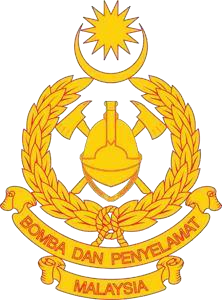 Teks Ucapan YS PengarahJabatan Bomba dan Penyelamat MalaysiaPutrajayaSempenaMajlis Perhimpunan Bulanan JBPM Putrajaya Anjuran                 Bahagian Keselematan Kebakaran       Jabatan Bomba dan Penyelamat Putrajaya Tarikh : 11 November 2022 ( Jumaat )Masa : 3.00 petangBismillahhirahmanirrahim..Terima Kasih Saudara/ Saudari Pengacara Majlis dan Pembaca DoaYBrs. PgKB II Henry GoliongTimbalan Pengarah JBPM PutrajayaPgB Fadhlul Wafi Bin Keya NordinPenolong Pengarah Bahagian Keselamatan Kebakaran Merangkap Urusetia Perhimpunan Bulanan JBPM PutrajayaPgB Mohd Afizi bin ZolkifliPenolong Pengarah Operasi Kebombaan dan Penyelamat JBPM PutrajayaPgB Mohamad Nazri bin Ar Azmi Penolong pengarah Bahagian Penyiasatan KebakaranPKPgB Mohd Taha bin HusainPemangku Penolong PengarahBahagian LatihanEn Raja Shahidi bin Raja ShaharudinPenolong Pengarah Bahagian Pengurusan JBPM PutrajayaKetua-Ketua Balai, Ketua-Ketua Cawangan dan Unit, serta Tuan-Tuan dan Puan-puan yang dihormati sekalian.Assalammualaikum wbt..Salam Sejahtera, Salam Jabatan Bomba dan Penyelamat Malaysia Berprestasi Tinggi, Cepat dan Mesra, dan Salam Keluarga Malaysia.Alhamdulillah, saya memanjatkan rasa syukur  kehadrat Allah SWT kerana dengan limpah, kurnia dan rahmatNya, dapat kita bersua pada petang yang berbahagia ini.  Pada kesempatan ini, saya mengucapkan syabas dan tahniah kepada pihak penganjur iaitu Bahagian Keselamatan Kebakaran yang menjadi urus setia penganjuran Perhimpunan Bulanan yang diadakan buat julung-julung kalinya. Walaupun terdapat cabaran pelaksanaannya dengan program-program utama Jabatan serta kekangan tugas, Alhamdulillah perhimpunan kali ini dapat juga dilaksanakan.Mengambil Ibrah dan keberkatan  Bulan Rabi’ul Akhir ini, saya dengan rendah hati ingin mengucapkan terima kasih atas pengorbanan yang telah diberikan oleh semua pegawai dan kakitangan dalam bersama-sama mengharungi cabaran pada tahun ini. Pengorbanan Tuan-tuan dan puan-puan dalam menjayakan pelbagai program dan aktiviti Jabatan adalah amat dihargai. Allah jua yang dapat membalasnya dan saya berharap kita akan terus bersama-sama berganding bahu dalam menjayakan semua inisiatif yang telah kita garapkan.Di sebalik pelbagai dugaan yang kita harungi, JBPM Putrajaya perlulah bergerak seiring dengan hasrat Kerajaan dan Jabatan Bomba dan Penyelamat Malaysia(JBPM) untuk memastikan kesejahteraan rakyat tetap terpelihara. Sepanjang sepuluh (10) bulan dalam Tahun 2022, pelbagai aktiviti dan program telah dijalankan mengikut perancangan di dalam Sasaran Kerja Tahunan (SKT)  dalam memikul amanah yang diberikan kepada JBPM Putrajaya. Berdasarkan  kepada pencapaian Sasaran Kerja Tahunan (SKT) bagi tempoh ini, antara aktiviti dan program yang telah berjaya dicapai adalah seperti berikut:Bahagian Pengurusan – JBPM Putrajaya telah dianugerahkan Penarafan 4 Bintang dengan memperolehi 1 NCR & 3 OFI didalam Audit Dalaman Sistem Kualiti MS ISO 9001:2015 Dan Sistem Penarafan Bintang ( SSR ) 2022.Di bawah Program Pembudayaan Ekosistem Kondusif Sektor Awam(EKSA)  peringkat Balai-balai Jabatan Bomba dan Penyelamat Malaysia(JBPM) 2022, BBP Presint 14 JBPM Putrajaya telah memperolehi Johan Kategori Tandas Terbaik.Sepanjang tahun ini juga pelbagai Program dan penganjuran majlis -majlis rasmi jabatan seperti Dialog, Perhimpunan Bulanan JBPM, Taklimat pengurusan, Pemantapan Integriti, Sesi Libat Urus bersama anggota dan banyak lagi telah dilaksanakan dengan jayanya termasuklah majlis pada hari ini.Bahagian Operasi Kebombaan Kita baru sahaja selesai menganjurkan Pelancaran Kesiapsiagaan Bencana dan Monsun Timur Laut(MTL) 2022 bertempat di Kelab Tasik Putrajaya Putrajaya yang dirasmikan oleh Ybhg. Dato’ Presiden Perbadanan Putrajaya(PPj) dan sebelum itu juga, Kita juga telah berjaya menganjurkan Disaster Management Exercise(D’Mex) bersempena Bulan Bencana Negara. Suatu latihan Table Top Exercise juga telah berjaya dilangsungkan dengan penglibatan oleh semua pegawai-pegawai kanan di peringkat JBPM Putrajaya.Bahagian Keselamatan Kebakarani.	Jika kita imbas kembali Kes kebakaran berprofil tinggi seperti kebakaran Hospital Sultanah Aminah, Johor pada Oktober 2016 dan kebakaran apartmen Grenfell Tower,London, pada Jun 2017," Banyak pengajaran yang perlu kita pelajari daripadanya. Di Putrajaya ini juga mempunyai hampir 115 buah bangunan yang  berprofil tinggi, Sehubungan itu, Bahagian Keselamatan Kebakaran JBPM Putrajaya secara berterusan memastikan keselamatan penghuni di premis-premis tidak terabai.Di samping itu Bahagian ini juga sentiasa memastikan bangunan-bangunan di Putrajaya ini mempunyai Sijil Perakuan Bomba yang sah.Bagi tujuan memperkasakan lagi Bahagian ini, satu kursus menghapuskan Bahaya Kebakaran(MBK) kepada penyelia-penyelia di balai telah diadakan dan pelaksanaan MBK akan digerakkan mulai tahun hadapan yang sebelum ini hanya dilaksanakan di Bahagian Keselamatan Kebakaran.Bahagian ini juga telah Berjaya menganjurkan Seminar Undang-Undang Kecil Bangunan Seragam (UUKBS) Pindaan 2021 Zon Tengah bertempat di Putrajaya International Convention Centre(PICC) pada September 2022 yang lalu dan Berjaya mengumpulkan 1000 orang peserta . v.	Selain menjadi penganjur perhimpunan bulanan, pada hari ini juga JBPM Putrajaya berbesar hati menyampaikan Sijil Perakuan Bomba kepada premis-premis yang telah terpilih Berjaya menjalani pemeriksaan keselamatan kebakaran. Tahniah kepada Kementerian Perumahan dan Kerajaan Tempatan(KPKT), Suruhanjaya Pilihanraya (SPR) dan Kementerian Pendidikan Malaysia(KPM) yang buat pertama kalinya memiliki Sijil Perakuan Bomba.Bahagian Penyiasatan KebakaranJabatan Bomba dan Penyelamat Malaysia (JBPM) bukan sahaja berperanan memadam api atau mengawal kebakaran tetapi juga cuba mengenal pasti punca kebakaran. Kajian saintifik diterapkan dalam siasatan, agar setiap kejadian yang berlaku mempunyai alasan dan sebab yang kukuh ianya berlaku. Malah, ia akan membolehkan seseorang pegawai  penyiasat berasa lebih yakin dalam menentukan tempat bermula dan punca kebakaran memudahkan pasukan penyiasatan kebakaran membawa bukti bagi hal pendakwaan di mahkamah. Sehubungan itu JBPM Putrajaya telah menjayakan satu Bengkel Asas Penyiasatan kebakaran dan Bengkel ESPPK pada Jun yang lalu bertujuan melengkapkan kertas siasatan dan familiarisasi kepada sistem ESPPK 2.0Manakala, Bengkel Pendakwaan dan Kompaun juga telah dilaksanakan , berkenaan cara sebuah Investigation Paper(IP) dijalankan  bermula dari pihak pengadu sehinggalah di jatuhkan hukuman oleh pihak mahkamah.Bahagian LatihanSetiap Tahun penganjuran pertandingan    kecekapan dan kecergasan anggota di adakan bagi menguji kepantasan dan kebolehupayaan pegawai dan anggota pada tahap yang tinggi dan sentiasa bersedia untuk menghadapi  sebarang insiden. Pada tahun ini JBPM Putrajaya telah Berjaya menyertai Pertandingan Kawad Kecekapan (PKK) Peringkat kebangsaan yang diadakan bertempat di Akademi Bomba dan Penyelamat Malaysia(ABPM) Wilayah Timur. JBPM Putrajaya juga telah Berjaya menyertai KIK Peringkat Kebangsaan 2022 bagi Kategori KIK, Inovasi dan Pengucapan Awam. Dan;JBPM Putrajaya juga Berjaya menganjurkan Konvensyen Kadet Bomba 2022 dan menyertai Konvensyen kadet Bomba Peringkat Kebangsaan.Tuan-tuan, puan-puan  yang dihormati sekalian,Kecemerlangan Sukan dan Aktiviti RiadahDalam menentukan imej dan profession kita dihormati, dikenali serta disanjungi, ianya bukan sahaja terletak kepada penyampaian perkhidmatan yang terbaik, tetapi juga boleh diangkat melalui platform yang lain. Sebagai contoh melalui aktiviti kecergasan seperti sukan. JBPM Putrajaya juga telah berjaya menganjurkan aktiviti senaman berirama atau lebih dikenali dengan senamrobik bersempena “Hari Sukan Negara” baru-baru ini yang dihadiri rsendii oleh YAS Dato Sri Ketua Pengarah dan turut disertai bersama-sama Pengarah-Pengarah Bahagian dan  pegawai-pegawai serta kakitangan JBPM. JBPM Putrajaya juga tidak ketandusan atlit, malah ramai pegawai-pegawai dan anggota mempunyai bakat besar dan telah menempa nama hingga ke peringkat dunia. Tahniah kepada Pasukan Bola Tampar kerana telah menjuarai Piala Presiden Putrajaya anjuran Perbadanan Putrajaya.Tahniah juga kepada Pasukan Sepak Takraw kerana telah menjadi Johan Piala Datuk Dr. Mohd Radzi Md.Jidin dan Tahniah kepada TPgB II Suhada yang telah dinobatkan sebagai Olahragawati SUKBOM 2022 dengan memenangi 5 pingat emas, 1 Perak dan 2 Gangsa pada SUKBOM 2022 di Pulau Pinang dan dan juga pada World Police & Fire Games Rotterdam, Belanda dengan memungut 3 pingat Emas dan 1 Gangsa dalam acara Sukan Bowling.  Sekalung Tahniah juga kepada PBK II Ahmad Syahidi Rizal Bin Hj Hamidun atas kejayaan menjadi Johan bagi Pertandingan Fotografi Kategori Pegawai Bomba sempena Majlis Sambutan Hari Inovasi JBPM yang dilangsung di Hotel Maya KL pada 8 November 2022.Tuan-tuan, puan-puan dan para hadirin yang dihormati sekalian, Untuk makluman, sokongan dari pihak luar dalam melaksanakan beberapa program jabatan sangat di alu-alukan , yang terbaru, pada Majlis Pelancaran Bulan Kesiapsiagaan Bencana dan MTL yang dilangsungkan di Kelab Tasik Presint 8 Putrajaya yang berlangsung dengan jayanya. Justeru, saya mengalu-alukan kehadiran Pengurus Pengurusan Kelab Tasik Putrajaya kerana sudi  menerima Penghargaan berupa sijil yang akan disempurnakan sebentar nanti. Terima kasih.Tuan-tuan, puan-puan dan para hadirin yang dihormati sekalian,Sebelum mengakhiri ucapan saya ini, Harapan saya untuk JBPM Putrajaya adalah sangat tinggi untuk melihat Jabatan ini menjadi sebaris dengan JBPM negeri-negeri lain serta menjadi tonggak utama ke arah profesionalisme di dalam perkhidmatan kebombaan. Pegawai dan kakitangan diharapkan mempunyai keberanian kendiri dalam membawa perubahan, gunakanlah kepakaran yang ditimba daripada pengalaman lalu untuk sentiasa menambah baik perkhidmatan dalam memperkasa kumpulan sasar supaya mampu bersaing dalam dunia digital       yang semakin mencabar.Di kesempatan ini, saya sekali lagi ingin mengucapkan setinggi-tinggi penghargaan dan terima kasih saya terhadap komitmen dan kesungguhan semua pegawai dan kakitangan Jabatan berikan sepanjang tahun sehingga ke hari ini. Teruskan tekad dan semangat padu yang ditunjukkan dalam mengekalkan prestasi kerja yang produktif dan progresif.Semoga setiap apa yang dilakukan akan sentiasa mendapat keberkatan daripada Allah Subhanahuwataala.Sekalung tahniah dan terima kasih tidak terhingga juga kepada pihak urus setia dalam memastikan kelangsungan Majlis Perhimpunan Bulanan pada hari ini.Sekian, Wabillahitaufiq walhidayah wassalamualaikum warahmatullahi wabarakatuh.